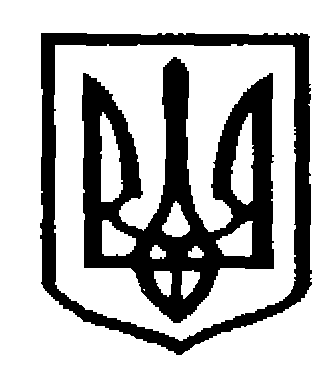 У К Р А Ї Н АЧернівецька міська радаУ П Р А В Л I Н Н Я   О С В I Т ИНАКАЗ16.04.2018                                                                                                            №171Про внесення змін до наказу №167 про участь учителів іноземних мов закладів освіти містау підготовці для роботи  в умовах Нової української школиУ зв’язку з  виробничою необхідністю та відповідними зверненнями керівників закладів освіти містаНАКАЗУЮ:Внести зміни до списку учителів іноземних мов, які  навчатимуть учнів перших класів у 2018/2019 н.р., відповідно до Концепції «Нова українська школа». Контроль за виконанням наказу покласти на заступника начальника, начальника відділу загальної середньої освіти управління освіти Чернівецької міської ради Кузьміну О.Л., завідувача міським методичним центром Герасим Н.П.Начальник управління  освіти Чернівецької міської  ради                                                  	С.В.Мартинюк Ознайомлені:Заступник начальника, начальниквідділу загальної середньої освітиуправління освіти Чернівецької міської ради 		О.Л.КузьмінаЗавідувач ММЦ закладів освітиуправління освіти міської ради                                         	Н.П.ГерасимВиконавець:Методист ММЦ							 	Г.В.Архилюк№Прізвище, ім’я, по батькові вчителяМова навчання Освітній заклад1.Орлова Світлана Володимирівна (замість Мельничук Римми Вікторівни)АнглійськаЧернівецька гімназія 72.Левицька Мар’яна Вікторівна (замість Пташник Тамари Василівни ) АнглійськаЧернівецька гімназія 73.Карпенко Олена Олексіївна (замість Стругар Катерини  Олександрівни)АнглійськаЧернівецька гімназія 74. Соломян Ірина Василівна(замість Одеської Наталії Леонідівни)АнглійськаЗОШ №245.Онисько Наталя Василівна(замість Скорейко Олени Михайлівни)НімецькаЗОШ №246.Яковлєва Євгенія Сергіївна(замість Павлюк Людмили Михайлівни) АнглійськаЗОШ №11